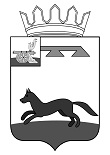 АДМИНИСТРАЦИЯ  ГОРОДИЩЕНСКОГО СЕЛЬСКОГО ПОСЕЛЕНИЯХИСЛАВИЧСКОГО   РАЙОНА СМОЛЕНСКОЙ  ОБЛАСТИП О С Т А Н О В Л Е Н И Еот   01  октября   2020  года             № 65      Администрация муниципального образования Городищенского сельского поселения Хиславичского района Смоленской области  п о с т а н о в л я е т:            1.Внести в постановление Главы Администрации муниципального образования Городищенского сельского поселения Хиславичского района Смоленской области от 30 августа 2016 года № 47 «Об утверждении Порядка принятия решений о признании  безнадежной к взысканию задолженности по платежам в бюджет Городищенского сельского поселения Хиславичского района Смоленской области» следующие изменения:1) подпункт 3 пункта 4 приложения 1 изложить в следующей редакции:        3)документы, подтверждающие случаи признания безнадежной к взысканию задолженности по платежам в бюджет муниципального образования Городищенского сельского поселения Хиславичского района Смоленской области, в том числе:- документ, свидетельствующий о смерти физического лица - плательщика платежей в бюджет или подтверждающий факт объявления его умершим;- судебный акт о завершении конкурсного производства или завершении реализации имущества гражданина - плательщика платежей в бюджет, являвшегося индивидуальным предпринимателем, а также документ, содержащий сведения из Единого государственного реестра индивидуальных предпринимателей о прекращении физическим лицом - плательщиком платежей в бюджет деятельности в качестве индивидуального предпринимателя в связи с принятием судебного акта о признании его несостоятельным (банкротом);- судебный акт о завершении конкурсного производства или завершении реализации имущества гражданина - плательщика платежей в бюджет;- документ, содержащий сведения из Единого государственного реестра юридических лиц о прекращении деятельности в связи с ликвидацией организации - плательщика платежей в бюджет;- документ, содержащий сведения из Единого государственного реестра юридических лиц об исключении юридического лица - плательщика платежей в бюджет из указанного реестра по решению регистрирующего органа;- акт об амнистии или о помиловании в отношении осужденных к наказанию в виде штрафа или судебный акт, в соответствии с которым администратор доходов бюджета утрачивает возможность взыскания задолженности по платежам в бюджет;- постановление судебного пристава-исполнителя об окончании исполнительного производства в связи с возвращением взыскателю исполнительного документа по основанию, предусмотренному пунктом 3 или 4 части 1 статьи 46 Федерального закона "Об исполнительном производстве";- судебный акт о возвращении заявления о признании должника несостоятельным (банкротом) или прекращении производства по делу о банкротстве в связи с отсутствием средств, достаточных для возмещения судебных расходов на проведение процедур, применяемых в деле о банкротстве;- постановление о прекращении исполнения постановления о назначении административного наказания.2) приложение 3 изложить в следующей редакции:СОСТАВ КОМИССИИ ПО РАССМОТРЕНИЮ И ПРИНЯТИЮ РЕШЕНИЙ О ПРИЗНАНИИ БЕЗНАДЕЖНОЙ К ВЗЫСКАНИЮ ЗАДОЛЖЕННОСТИ ПО ПЛАТЕЖАМ В  БЮДЖЕТ ГОРОДИЩЕНСКОГО СЕЛЬСКОГО ПОСЕЛЕНИЯ  ХИСЛАВИЧСКОГО  РАЙОНА  СМОЛЕНСКОЙ  ОБЛАСТИ 4. Настоящее постановление разместить на официальном сайте Администрации муниципального образования «Хиславичский район» Смоленской области и вступает в силу со дня его подписания.Глава муниципального образования Городищенского сельского поселенияХиславичского района Смоленской области				       В.В. ЯкушевО внесении изменений в порядок принятия решений о признании  безнадежной к взысканию задолженности по платежам в бюджет Городищенского сельского поселения Хиславичского района Смоленской областиЯкушев Виктор Владимировичглава муниципального образования Городищенского сельского поселения Хиславичского района Смоленской областиСлабодчикова Светлана Александровнастарший менеджер Городищенского сельского поселения Хиславичского района Смоленской областиАбраменкова    Анастасия Владимировнасекретарь КомиссииЧлены Комиссии:Члены Комиссии:Маганкова Елена Владимировнадепутат Совета депутатов Городищенского сельского поселения Хиславичского района Смоленской областиШармакова Ольга Викторовнадепутат Совета депутатов Городищенского сельского поселения Хиславичского района Смоленской области